ЭССЭВоспитатель: Петрина Наталья Николаевна«Много на свете хороших профессий, но знаю моей не найти интересней»Эта мысль будет присутствовать со мной всегда на протяжении всей моей педагогической деятельности. Какое счастье, находиться рядом с детьми, помогать им, заботиться о них, играть и опекать их.  Выбор – кем быть? – определился сам собой. Конечно же, воспитателем. Годы учебы в педагогическом училище, практика в детском саду, первые дни пребывания в группе с детьми, навсегда останутся в моей памяти.  «Все мы родом из детства». И нам, взрослым не трудно понять внутренний мир детей. Себя нашла я и реализовала только в детском саду, рядом с малышами – любознательными, открытыми, доверчивыми, готовыми безгранично дарить свою любовь и отвечать окружающим добром за добро. Воспитатель – для меня это, скорее, не профессия, а образ жизни. Каждый день я прихожу к детям, мы общаемся, занимаемся, и каждый раз для меня открывается новый мир, новая жизнь. Приходя в детский сад, я попадаю в настоящий муравейник, где каждый от мала до велика, куда-то спешит, чем-то занят. Несколько десятков пар глаз наблюдает за тобой, несколько пар ушей ловят каждое твое слово, следят за интонацией твоего голоса. Это ко многому обязывает. Поэтому, оказываясь в различных ситуациях, я стараюсь помнить о том, что воспитатель должен уметь управлять своим характером и настроением. Дети учат меня быть терпеливой, сдержанной. Для меня первым условием в работе с детьми являются улыбка, радость, похвала, искренняя заинтересованность в проблемах маленького человека. Я хочу, чтобы каждому ребенку было комфортно и уютно со мной.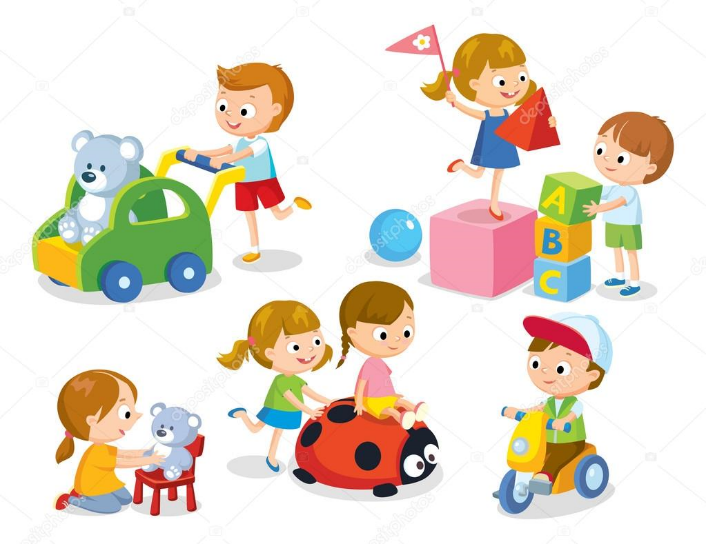 ЭССЭВоспитатель: Лакиза Юлия Петровна«Моя профессия – моё призвание»Каждый день - осенью, зимой и весной отдаю я своё сердце детям! Каждому! Молчун иль шалунишка, девочка — принцесса иль мальчишка, По кусочку, тёплой искоркой надежды, раздаю сердечные одежды...Чтобы выросли они, мудрее стали, чтоб дурного в жизни не видали,Чтоб повсюду, колокольчиками счастья, детский смех звучал бы настоящий!Каждый день — весной, зимой и летом,Я готова сердце отдать детям,Я готова в их сердечки вливать свет —Ведь чужих детей для меня нет!На свете есть тысячи профессий - нужных и интересных. Но, каждый человек должен избрать ту, которая наиболее соответствует его природным способностям и наклонностям, найти своё призвание. Я — воспитатель, и выбрала эту профессию не случайно. Я всегда любила детей, всё время возилась с малышами — и в школе, и во дворе: придумывала для них развлечения, проводила игры, устраивала разные конкурсы. Считала, что среди множества профессий на земле эта — самая интересная и привлекательная! Где детский смех слышен до небес? Конечно, в детском саду! В моём понимании, детский сад - это страна чудес, это праздник для души, когда ты видишь, как твои детки хороши, когда знаешь, что дети ждут тебя! Детский сад — это второй наш дом, в котором каждый день мы проживаем маленькую жизнь, испытывая при этом чувство радости и удовлетворения от того, что сердцем и душой проживаем её вместе со своими воспитанниками. Быть воспитателем - это и призвание, и судьба моя!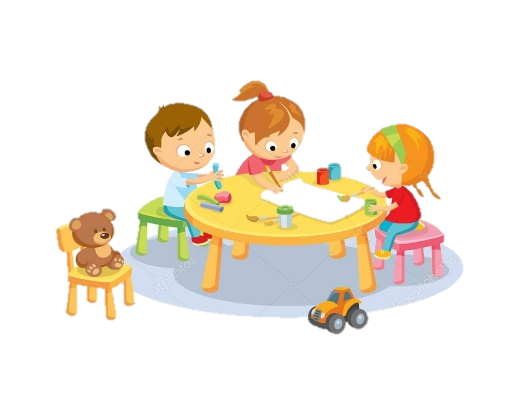 РЕЖИМ ДНЯПОДГОТОВИТЕЛЬНОЙ ГРУППЫМБДОУ «ДЕТСКИЙ САД №23 СТ.АРХОНСКАЯ»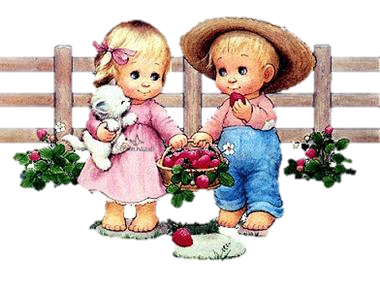 РАСПИСАНИЕорганизованной образовательной деятельностив МБ ДОУ «Детский сад №23 ст.Архонская»на 2021-2022 учебный год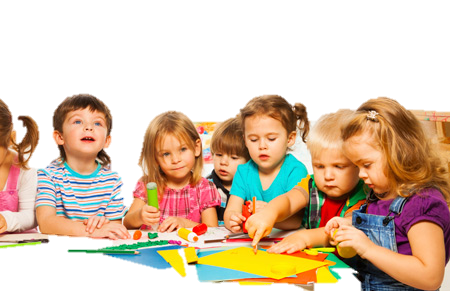 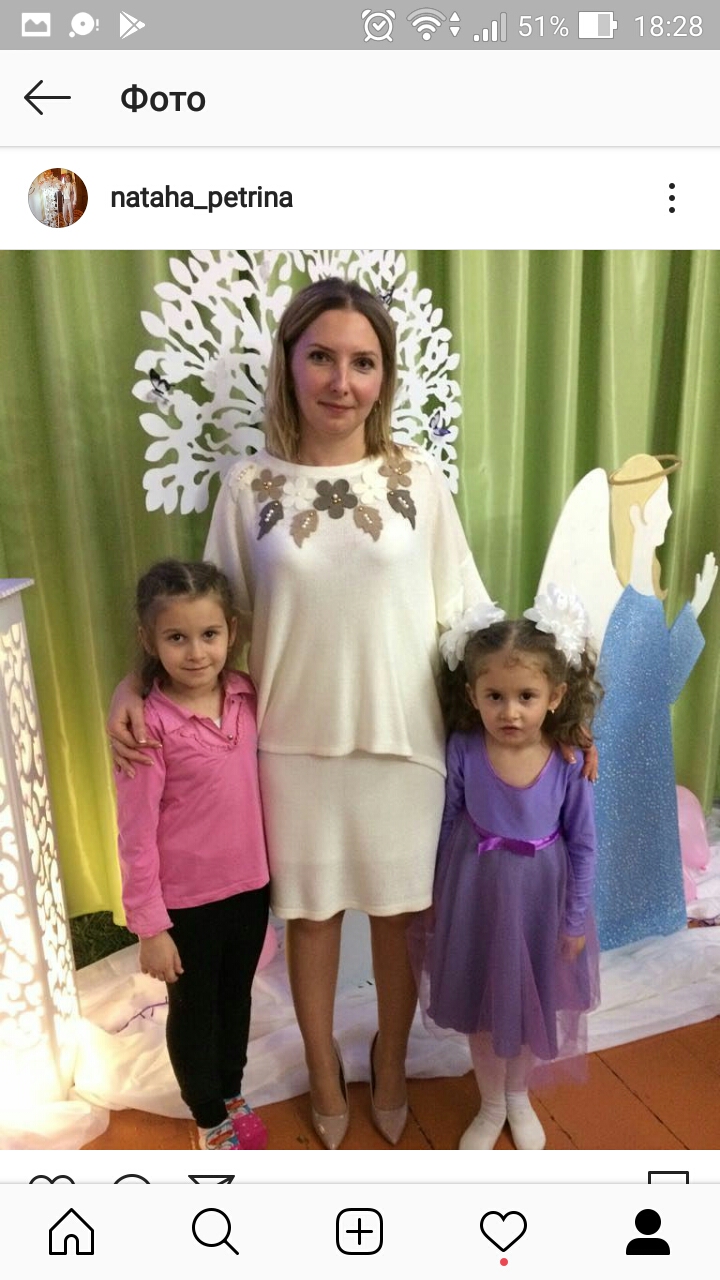 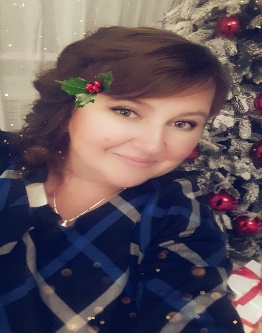 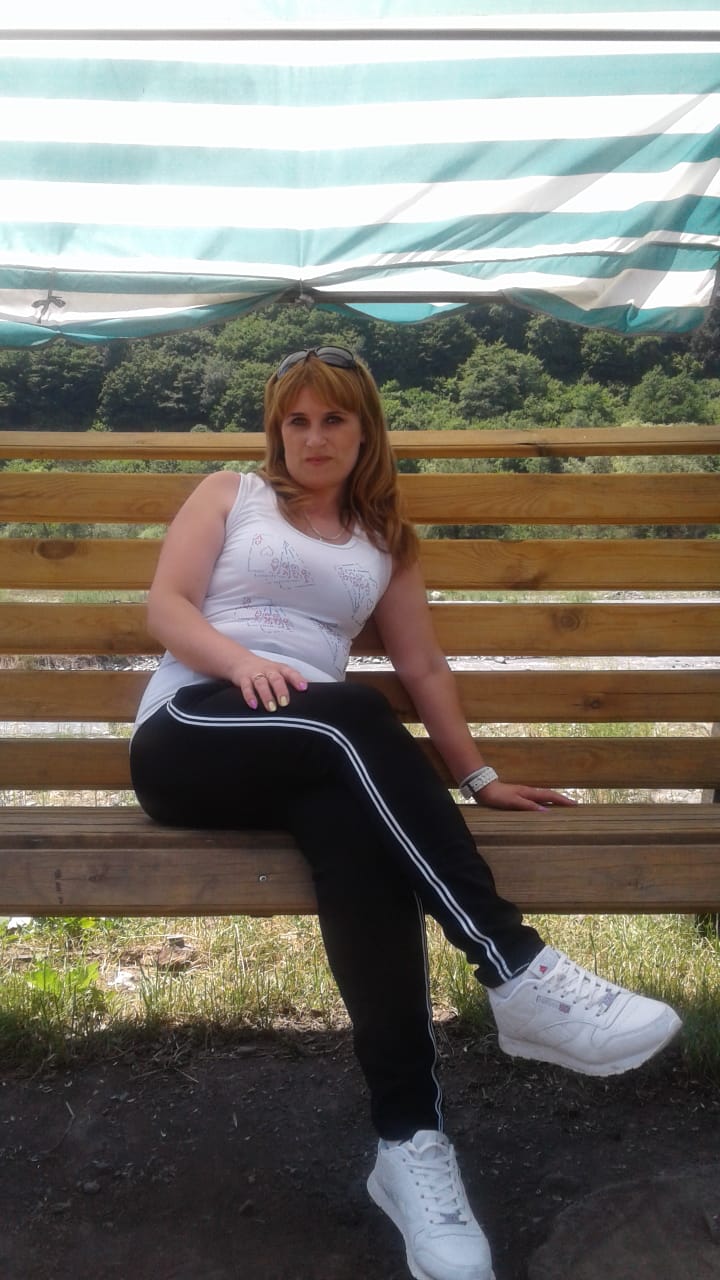 Наименование Время Прием детей, самостоятельная деятельность, игры7.00-8.10Утренняя гимнастика8.10-8.20Подготовка к завтраку, завтрак, дежурство8.20-8.40Утренний круг8.40-8.50Подготовка к НОД8.50-9.00Игры, непосредственно образовательная деятельность9.00-11.30Подготовка к прогулке, прогулка (наблюдения, двигательная активность, игры, воздушные процедуры)11.30-12.25Возвращение с прогулки, подготовка к обеду (воспитание культурно-гигиенических навыков)12.25-12.45Обед (обучение правильно держать столовые приборы, обучение культуре еды), подготовка ко сну12.45-13.15Сон 13.15-15.00Постепенный подъем, гимнастика после сна, закаливающие процедуры15.00-15.25Игры, чтение художественной литературы15.25-16.00Уплотнённый полдник 16.00-16.20Вечерний круг16.20-16.30Подготовка к прогулке16.30-16.40Прогулка16.40-17.50Игры, самостоятельная деятельность. Уход детей домой17.50-19.00Дни неделиПодготовительная группаПодготовительная группаПонедельник1. Развитие речи9.00 – 9.30Понедельник2. ИЗО9.40 – 10.10Понедельник2. Музыка10.20 – 10.50Вторник1. ФЭМП9.00 – 9.30Вторник2. Физкультура (на воздухе)9.40 – 10.10Вторник3. ЧХЛ Во 2-ой половине дняСреда1. Познавательное развитие9.00 - 9.30Среда2. Лепка/аппликация9.40 – 10.10Среда3.Физкультура10.20 – 10.50Четверг1. ФЭМП9.00 – 9.30Четверг2. Развитие речи9.40 – 10.10Четверг3.Физкультура (в музыкальном зале)10.20 – 10.50Четверг4. Конструк.-модел. деятельностьВо 2-ой половине дняПятница1. Музыка9.00 – 9.30Пятница2. Грамота9.40 – 10.10Пятница3. Познавательное развитие10.20 – 10.50